План работы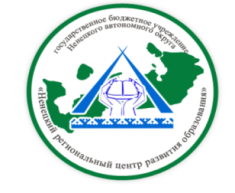 ГБУ НАО «Ненецкий региональныйцентр развития образования»на январь  2020 года                                                         В течение месяцаДиректор   ГБУ НАО «НРЦРО»                                                О.Ю. КозицинаДатаМероприятиеМесто проведения и времяОтветственный13.01Региональный этап ВсОШ по русскому языкуГБОУ НАО «Средняя школа № 5»Ижемцева Л.А.13.01Установочное совещание с главными экспертами III Регионального чемпионата по профессиональному мастерству  среди инвалидов и лиц с ограниченными возможностями здоровья «Абилимпикс»ГБУ НАО «НРЦРО»Кабинет 2115.30Туманова Е.Г.14.01ЛекториУМ для учителей информатики (совместно с обучающимися) «Эффективное решение задач по программированию» (задание 27 ЕГЭ по информатике)ГБУ НАО «НРЦРО» кабинет  21  15.30Корельская Е.Ю.14.01Региональный этап ВсОШ по обществознаниюГБОУ НАО «Ненецкая средняя школа им. А.П. Пырерки»Ижемцева Л.А.15.01МО учителей технологии (обслуживающий  труд) «Кейс – технология как условие продуктивного обучения в условиях реализации ФГОС» ГБОУ НАО «СШ № 3» 15.30Ульяновская Н. Д.15.01Собрание региональной команды - конкурсантов отборочных соревнований на право участия в Финале VIII Национального чемпионата «Молодые профессионалы (Worldskills Russia)» ГБУ НАО «НРЦРО»Кабинет 2115.30Туманова Е.Г.15.01Региональный этап ВсОШ по обществознаниюГБОУ НАО «Ненецкая средняя школа им. А.П. Пырерки»Ижемцева Л.А.16.01МО учителей ИЗО, черчения и МХК «Промежуточная аттестация в предметной области «Искусство» (в форме круглого стола)ГБОУ НАО «СШ № 1»  кабинет 1715.30Ульяновская Н. Д.16.01МО СПО «Методика составления заданий к Региональному этапу Всероссийской олимпиады профессионального мастерства обучающихся по специальностям среднего профессионального образования»ГБУ НАО «НРЦРО»Кабинет 2115.30Туманова Е.Г.16.01Региональный этап ВсОШ по информатике и ИКТГБУ НАО «НРЦРО» Кабинет  10Ижемцева Л.А.17.01Региональный этап ВсОШ по правуГБОУ НАО «Ненецкая средняя школа им. А.П. Пырерки», ГБУ НАО «НРЦРО»Ижемцева Л.А.18.01Региональный этап ВсОШ по информатике и ИКТГБУ НАО «НРЦРО» Кабинет  10Ижемцева Л.А.20.01Региональный этап региональной олимпиады школьников НАО по краеведениюГБУ НАО «НРЦРО»Кабинет 109.00Талеева Л.Я.20.01ВКС «Комплексное обследование обучающихся ГБУ НАО «Основная школа п. Усть – Кара»ГБУ НАО «НРЦРО»Кабинет 1913.30Богданова Т.А.20.01Региональный этап ВсОШ по астрономииГБУ НАО «НРЦРО» Кабинет  7Ижемцева Л.А.21.01Школа молодого педагога - «Особенности оценивания деятельности обучающихся»ГБУ НАО «НРЦРО»Кабинет 1915.00Ипатова Т.П.21.01Региональный этап ВсОШ по экологииГБУ НАО «НРЦРО» Кабинет  10Ижемцева Л.А.21.01Семинар-совещание по итогам проведения социально-психологического тестирования ПАВ в ОО НАОКатегория: специалисты г. Нарьян-Мара и п. ИскателейГБУ НАО «НРЦРО»21 кабинет 14.00Солонович Е.А.21.01ПрактикУМ для учителей математики «Оценка + пример»ГБУ НАО «НРЦРО» кабинет 10 15.30Корельская Е.Ю.21.01МО учителей музыки «Внутрипредметные модули» ГБОУ НАО «СШ № 1» кабинет музыки  15.30Ульяновская Н. Д.21.01Модульный семинар «Использование технологий в работе  с детьми дошкольного возраста»3 занятие «Практика применения приемов ТРИЗ и социо- игровой технологии» (занятие и практикум для взрослых).ГБДОУ НАО «ЦРР – д- сад «Солнышко»13.15Владимирова А.Н.22.01МО Дополнительное образование спортивной направленности «Развитие интереса и способностей детей в коллективной и индивидуальной работе на занятиях».ГБУ НАО «НРЦРО» кабинет 21 10.00Чечуев П.Н.22.01Онлайн-семинар – совещание по итогам проведения социально-психологического тестирования обучающихся общеобразовательных организаций и СПО НАО.ГБУ НАО «НРЦРО»Кабинет 1915.00Солонович Е.А.22.01Региональный этап ВсОШ по экологииГБУ НАО «НРЦРО» Кабинет  10Ижемцева Л.А.22.01Семинар-совещание в виде ВКС по итогам проведения социально-психологического тестирования ПАВ в ОО НАОКатегория: специалисты МО «МО «Заполярный район»ГБУ НАО «НРЦРО»19 кабинет 14.00Солонович Е.А.22.01МО преподавателей ДШИ музыкального направления  «Профессиональные компетенции педагога дополнительного образования»ГБУ ДО НАО «ДШИ»10.00Ипатова Т.П.23.01Модульный семинар «Использование технологий в работе  с детьми дошкольного возраста»4 занятие «Игровые технологии в работе с родителями»ГБДОУ НАО «ЦРР – д- сад «Солнышко»13.15Владимирова А.Н.23.01Региональный этап ВсОШ по физикеГБОУ НАО «Средняя школа № 1»Ижемцева Л.А.23.01МО учителей-дефектологов НАО в форме «Своя игра»Центр «ДАР»11.00Богданова Т.А.23.01ПрактикУМ для учителей информатики "Критерии и методика оценивания заданий с развернутым ответом ОГЭ-2020 по информатике"ГБОУ НАО «Средняя школа №1» Кабинет  40 15.30Корельская Е.Ю.23.01Консультативный пункт для родителей (законных представителей) и детей от 1-7 лет, не посещающих образовательные учреждения по вопросам детской психологии и педагогики Тема: «В гости к нам пришла матрешка»ГБДОУ НАО «ДС «Семицветик»18.00Канева Т.В.23.01МО по воспитательной работе (ВР для классных руководителей и педагогов-организаторов) «Основные вопросы воспитания в семье»ГБУ НАО «НРЦРО»,Кабинет 1915.30 Петухова М.С.23.01МО педагогов – организаторов ОБЖ «Формирование метапредметных компетенций на уроках ОБЖ в рамках реализации ФГОС ООО»ГБУ НАО «НРЦРО» кабинет 2115.00Чечуев П.Н.24.01Региональный этап ВсОШ по географииГБОУ НАО «Средняя школа № 5»Ижемцева Л.А.24.01ВКС «Представление информации и знакомство выпускников образовательных организаций, их родителей, иных заинтересованных лиц с деятельностью Центра информационных технологий по программам высшего, среднего профессионального и дополнительного образования. (Встреча с директором филиала  Северного (Арктического) федерального университета имени М.В. Ломоносова (САФУ)  в г. Северодвинске Варнавской Ольгой Владимировной и директором филиала САФУ в г. Нарьян-Маре Петуниной Ольгой Михайловной) ГБУ НАО «НРЦРО»Кабинет 1915.00Козицина О.Ю.25.01Региональный этап ВсОШ по физикеГБОУ НАО «Средняя школа № 1»Ижемцева Л.А.27.01Региональный этап ВсОШ по биологииГБОУ НАО «Средняя школа № 4»Ижемцева Л.А.27.01МО учителей русского языка и литературы «Анализ результатов итогового сочинения. Особенности оценивания итогового собеседования»ГБУ НАО «НРЦРО»Кабинет 1015.00Ипатова Т.П.28.01МО воспитателей по изобразительной деятельности, молодые воспитатели «Дидактическая игра как средство художественно - эстетического воспитания»ГБУ НАО «НРЦРО»Кабинет 2113.15Владимирова А.Н.28.01Региональный этап ВсОШ по литературеГБОУ НАО «Средняя школа № 5»Ижемцева Л.А.29.01МО преподавателей ДШИ художественного направления «Профессиональные компетенции педагога дополнительного образования»ГБУ ДО НАО «ДШИ»10.00Ипатова Т.П.29.01Региональный этап ВсОШ по биологииГБОУ НАО «Средняя школа № 4»Ижемцева Л.А.30.01Семинар-практикум "Реализация парциальной модульной программы STEM-образование детей дошкольного и младшего школьного возраста" авторы программы Т.В. Волосовец, С.А. Аверин и В.А. Маркова  (ФГБНУ институт изучения детства, семьи и воспитания Российской академии образования) Валерия Луканина – Михалева, директор по маркетингу образовательных проектов АО "ЭЛТИ-КУДИЦ" ГБУ НАО «НРЦРО»Кабинет 2115.00Владимирова А.Н.30.01Семинар-практикум «Анализ олимпиадных заданий по математике и русскому языку. Решение нестандартных заданий»ГБУ НАО «НРЦРО»Кабинет 715.30Петухова М.С.30.01Плановое заседание Главной аттестационной комиссии управления образования, молодежной политики и спорта  Департамента ОКиС НАОГБУ НАО «НРЦРО» Кабинет № 1914.00Хабарова К.А.30.01Региональный этап ВсОШ по химииГБОУ НАО «Средняя школа № 4»ГБПОУ НАО «НАЭТ им. В.Г. Волкова»Ижемцева Л.А.30.01ПрактикУМ для учителей математики «Оценка + пример»ГБУ НАО «НРЦРО» кабинет 21  15.30Корельская Е.Ю.30.01МО социальных педагогов ДОО НАО«Профилактика семейного неблагополучия в ДОО»Центр «ДАР»14.00Солонович Е.А.31.01МО педагогов-психологов ОО НАО «Отклоняющееся поведение подростков. Эффективные методы и приемы коррекционного воздействия»Центр «ДАР»09.00Артемова Е.А.Региональный этап ВсОШ по химииГБОУ НАО «Средняя школа № 4»ГБПОУ НАО «НАЭТ им. В.Г. Волкова»Ижемцева Л.А.МероприятиеМесто проведения и времяОтветственный«Формирование элементарных математических представлений в соответствии с   ФГОС ДО» ГБДОУ НАО «Д- сад «Ромашка»Владимирова А.Н.Ресурсная площадка по созданию вариативных форм социализации детей раннего возраста «Раннее детство: у истоков развития личности»ГБОУ НАО «СШ №2 г. Н- Мара с углубленным  изучением  отдельных предметов» - д- сад «Теремок»Владимирова А.Н.РП «Физическое развитие и здоровьесбережение дошкольников в ДОО» ГБДОУ НАО «Д - сад п. Красное»Владимирова А.Н.РП « Речевое развитие детей  старшего дошкольного возраста как приоритетная задача ФГОС ДО»ГБДОУ НАО «ЦРР – детский сад «Радуга»Владимирова А.Н.Ресурсная  площадка по направлению «Исследовательская деятельность обучающихся»  ГБОУ НАО «СШ п. Красное»А.П. ЧайкаПроведение конкурса среди педагогических работников образовательных организаций на лучшую разработку занятия по профилактике дорожно-транспортного травматизма.ГБУ НАО «НРЦРО» январь-февральЧечуев П.Н.Региональный этап  XV Всероссийского конкурса «За нравственный подвиг учителя»ГБУ НАО «НРЦРО» январьПетухова М.С. V Всероссийская олимпиада по ФГОС «Новые знания» для обучающихся 2-4 классовОбразовательные организации НАО с 13 по 31.01.2020Петухова М.С.Региональный конкурс лучших методических разработок по финансовой грамотностиГБУ НАО «НРЦРО»январьИпатова Т.П.Региональный этап Всероссийского конкурса творческих работ обучающихся в учреждениях дополнительного образования художественной направленности «Я и Россия: мечты о будущем» ГБУ НАО «НРЦРО»январьИпатова Т.П.Мониторинг реализации регионального плана (дорожной карты) по развитию кадетского образования в НАО на 2017-2021 годыГБУ НАО «НРЦРО»январьИпатова Т.П.Страничка ненецкого языка в ВКГруппа НРЦРО в Вконтакте   январьВарницына О. И.Выездная сессия ПМПК в образовательные организации МО «МР «Заполярный район»Средняя школа п. Индига, детский сад  п. ИндигаБогданова Т.А.Климина С.А.Селиверстова Л.М.Дрыгалова Г.В.Реализация дополнительной общеразвивающей программы раннего развития «Малыш».Категория: дети группы кратковременного пребывания детейЦентр «ДАР»Канева Т.В.Артемова Е.А.Реализация дополнительной общеразвивающей программы для младшего школьного возраста «Азбука общения»ГБОУ НАО «СШ №1»Канева Т.В.Солонович Е.А.Стационарные заседания психолого-медико-педагогической комиссии Центр «ДАР»ПМПКБогданова Т.А.Климина С.А.Селиверстова Л.М. Безумова Н.В.Дрыгалова Г.В.Индивидуальные коррекционно-развивающие занятия с детьми педагога-психологаЦентр «ДАР»Канева Т.В.Артемова Е.А.Чанаева Ц.Н.Диагностика детско-родительских отношений  (по определению суда)Центр «ДАР»Артемова Е.А.Канева Т.В.Консультирование родителей (законных представителей) по вопросам обучения, развития и воспитания детейЦентр «ДАР»специалисты Центра «ДАР»Индивидуальное консультирование работников образовательных организаций, учреждений социального обслуживания, здравоохранения, других организацийЦентр «ДАР»специалисты Центра «ДАР»Информационно-просветительская работа с населением в области предупреждения и коррекции недостатков в физическом и (или) психическом развитии и (или) отклонений в поведении детейОО НАО(по запросу)специалисты Центра «ДАР»